S3 Table. Four exemplary docking calculation results for Oye1 (1OYB) and trans-2-hexenoic acid.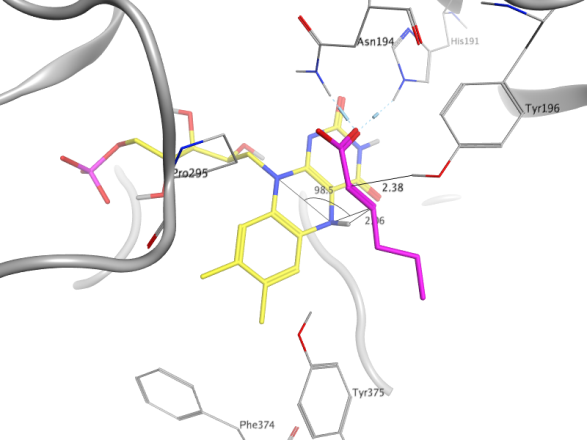 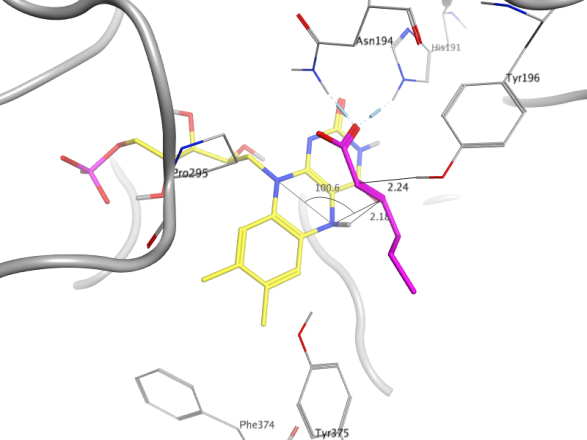 Pose entry 2 AcceptedPose entry 3Accepted 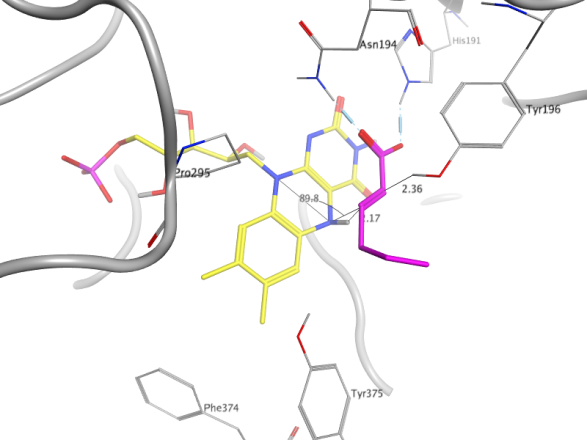 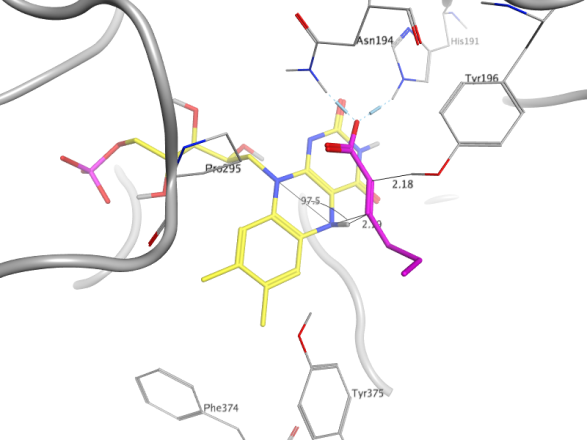 Pose entry 9AcceptedPose entry 10Accepted